Гостевой дом "Терем Клаб"
База отдыха повышенной комфортности с бассейномTEREM CLUB расположен на первой береговой линии озера Байкал, в местности под названием Энхалук, что расположен на восточной стороне озера в Кабанском районе Бурятии. У отеля небольшая территория с собственным открытым бассейном, русской баней и рестораном старорусской кухни. Отель рекомендуется для спокойного комфортного отдыха. На первом этаже ресепшн, на первом и втором - каминные залы.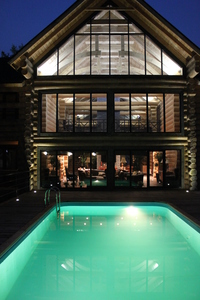 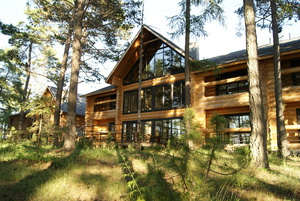 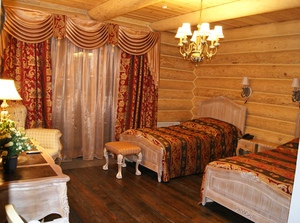 Экскурсии: Заимка на губе "Осташковская" мыса Бакланий, находится в 50 км от гостевого дома TEREM CLUB в поселке новый Энхалук. Примечательно, что добраться до заимки можно только водным путем летом или по "зимнику" в зимнее время. Поездка осуществляется на комфортабельном прогулочном катере. На заимке отличная рыбалка, русская баня, грибы и ягоды.Чистейшая вода, песчаный пляж и уникальная природа. 
Возможен ночлег в уютных домиках. Для отдыхающих имеются рыболовные снасти, большой мангал с шампурами, пляжные кресла, беседка со столиком для игры в шахматы.  плата за проживание взимается в соответствии с расчетным часом: время выезда 15:00, время заезда -17:00ч.
  за проживание детей в возрасте до 7 лет без предоставления дополнительного спального места и питания, оплата не взимается
  за предоставление дополнительного спального места с учетом питания взимается оплата по установленному тарифу (от 7 лет и старше – 3000 рублей)
  в стоимость включено 3хразовое питание по следующему расписанию: 
Ужин: с 18:30-20:30; Завтрак: с 8:30-10:30; Обед: с 12:30-14:30
  нахождение посторонних лиц (в том числе гостей проживающих) на территории гостевого дома допускается до 23.00 с разрешения Администрации, после допустимого времени взимается оплата за номер в двойном размере